Dzień dobry Smerfy :P Dziś piątek, miejmy nadzieję, że to już ostatni dzień naszej „zdalnej” nauki. Choć troszkę pochmurny to i tak mamy się z czego cieszyć. Jutro wolne  Także terasz szybciutko zabieramy się do pracy i można powiedzieć, że będziecie mieć już weekend.POWODZENIA 6- latki książka Odkrywam siebie Litery i liczby strona 60, 61.5- Latki Odkrywam siebie Przygotowanie … strona 34.POZNAJEMY „Z”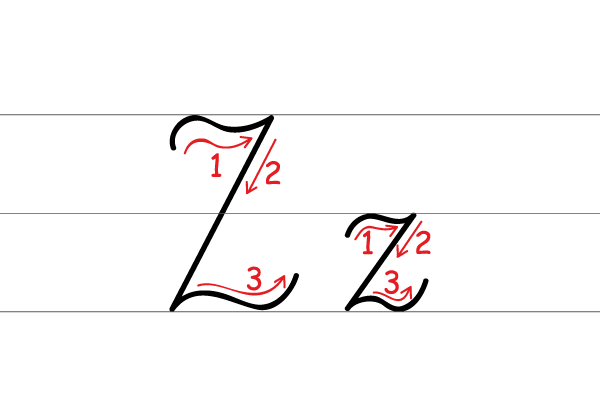 Piszemy literę Z w powietrzu, na podłodze, na stole, można również na pleckach rodziców lub rodzeństwa. 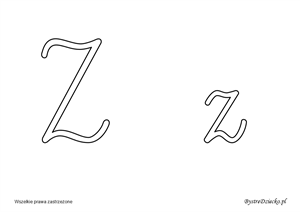 Możecie wziąć plastelinę i wykleić literkę. Można ją  również wykleić z malutkich kuleczek bibuły bądź z drobnych karteczek. ZIELONA KSIĄŻKA KARTA PRACY STRONA 76Poćwiczcie pisanie literki Z. Jeśli nie możecie wydrukować, poproście rodziców o napisanie literki w zeszycie. 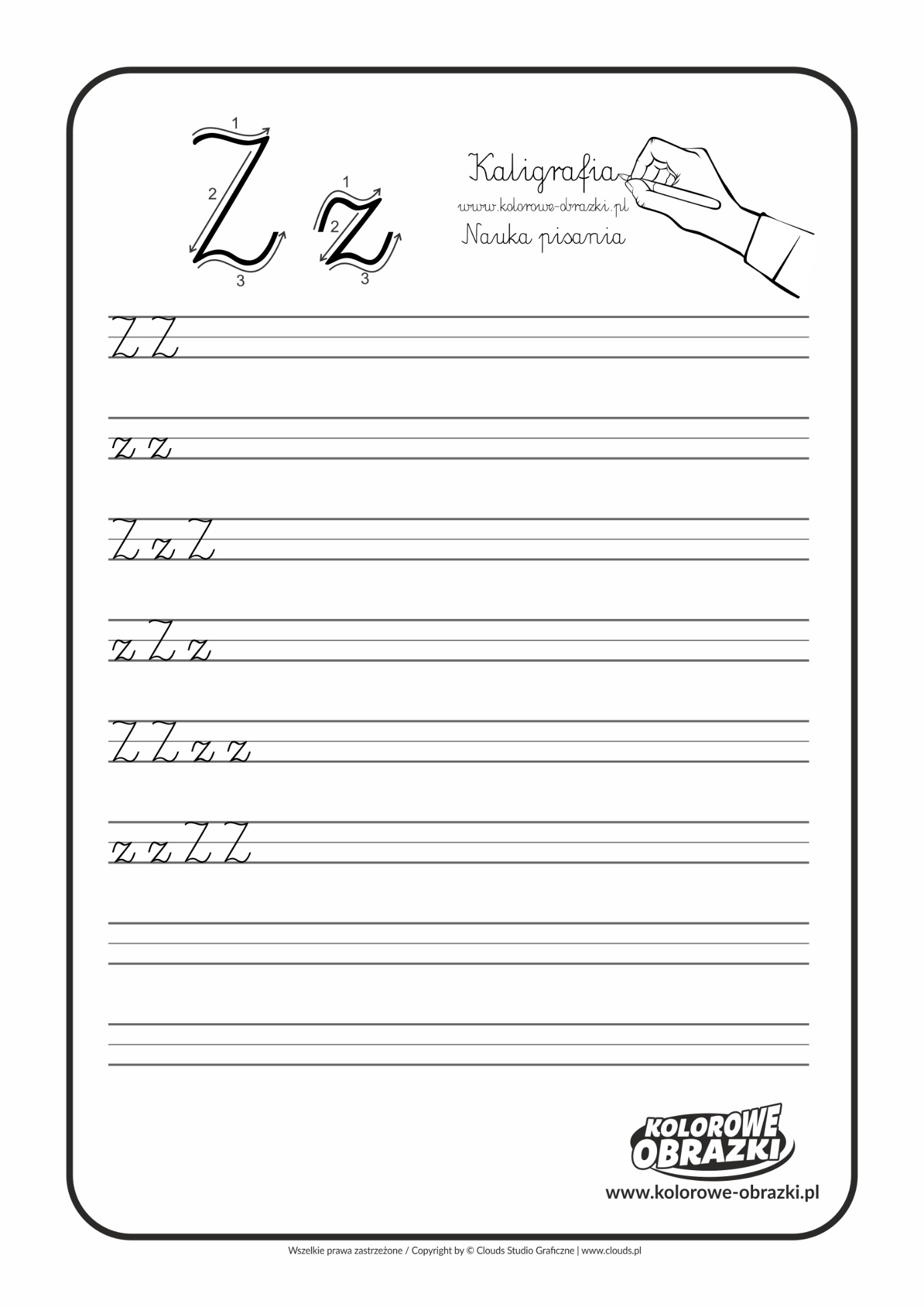 CZYTANIE Z „z”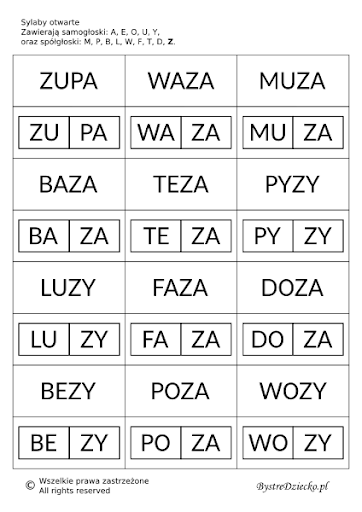 NA DZISIAJ TO JUŻ WSZYTSKO. WIDZIMY SIĘ W PONIEDZIAŁEK  JUŻ NIE MOGĘ SIĘ DOCZEKAĆ. Drodzy Rodzice, proszę dzisiaj kontrolować stronę szkoły, pojawi się tam informacja dotycząca dojazdów i odjazdów. Myślę, że będzie to wyglądać podobnie jak przed kwarantanną. Jeśli będę coś wiedzieć, również Państwa poinformuję Proszę, aby przyniosły do szkoły zieloną książkę odkrywam sobie, odraz litery i liczby (przygotowanie do pisania…5-latki). Angielski można przynieść w czwartek a religię dopiero na piątek. Pozdrawiam serdeczniePani Asia 